岩手県商工会連合会臨時職員（一般事務補助）募集要綱１　職　　　種　　一般事務（期限付き臨時職員）２　募集人員　　１名３　応募資格　　パソコン操作（ワード・エクセル）が出来る方　自動車免許４　勤務地　　岩手県商工会連合会５　雇用期間　　令和４年１２月1日～令和５年２月２８日（更新の場合有）　　　　　　　　（雇用開始日についてはご相談の上決定いたします）６　選考方法（１）試　　験　　公共職業安定所等を通じて公募し、履歴書の書類審査とともに、面接試験により選考します。（２）面接試験期日及び会場等　　　ア　試験日時　　お申込みいただいた方から書類選考の上、随時面接を行います。　　イ　試験会場　　岩手県商工会連合会館（３）応募方法ア　締　　切　　随時お申し込みを受け付け致します。イ　申込み先　　岩手県商工会連合会館　商工会支援グループ宛　　　　　　　　　　〒020-0045  盛岡市盛岡駅西通一丁目3－8（４）応募書類　　ア　履歴書　JIS規格のものを使用し、写真を添付してください。　　イ　職務経歴書  ※　個人情報の取扱について　　　本会は受験申込に関する個人情報を採用選考の目的に限り取得・利用するものであるほか、個人情報保護法に基づいた取り扱いをいたします。７　待　　　遇　　賃金日額　６，８８０円～７，８４０円									期末手当	夏冬年２回、各０．５ヶ月分　　　　　　　　　（通勤手当別途支給、労働保険・社会保険加入）　　　　　　　　　８時３０分～１７時３０分（８時間勤務）　　　　　　　　　休日　　土・日・祝祭日　　　　※お問い合わせ　岩手県商工会連合会　　　　　　　　　　　　　〒020-0045　盛岡市盛岡駅西通１‐３‐８　　　　　　　　　　℡ ０１９‐６２２‐４１６５　　　　　　　　　　　　　　　　　 Email：　soumu@shokokai.com　　　　　　　　　　　　　　　　　　　　　　担当：商工会支援グループ　採用担当○商工会連合会館　地図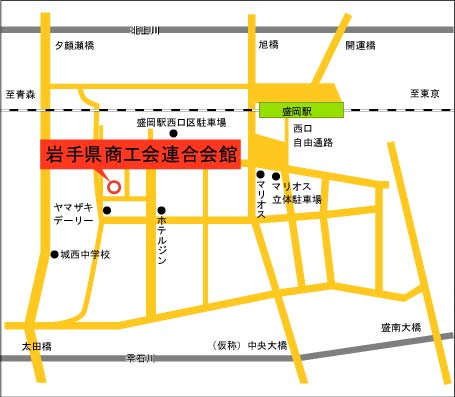 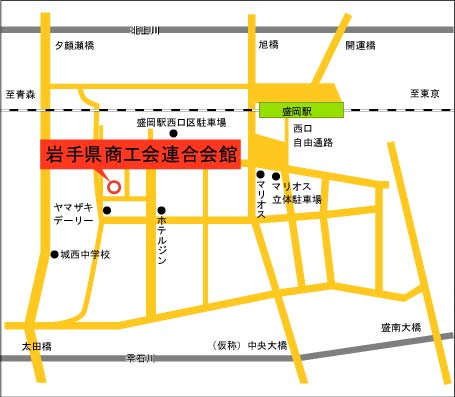 